Приложение № 3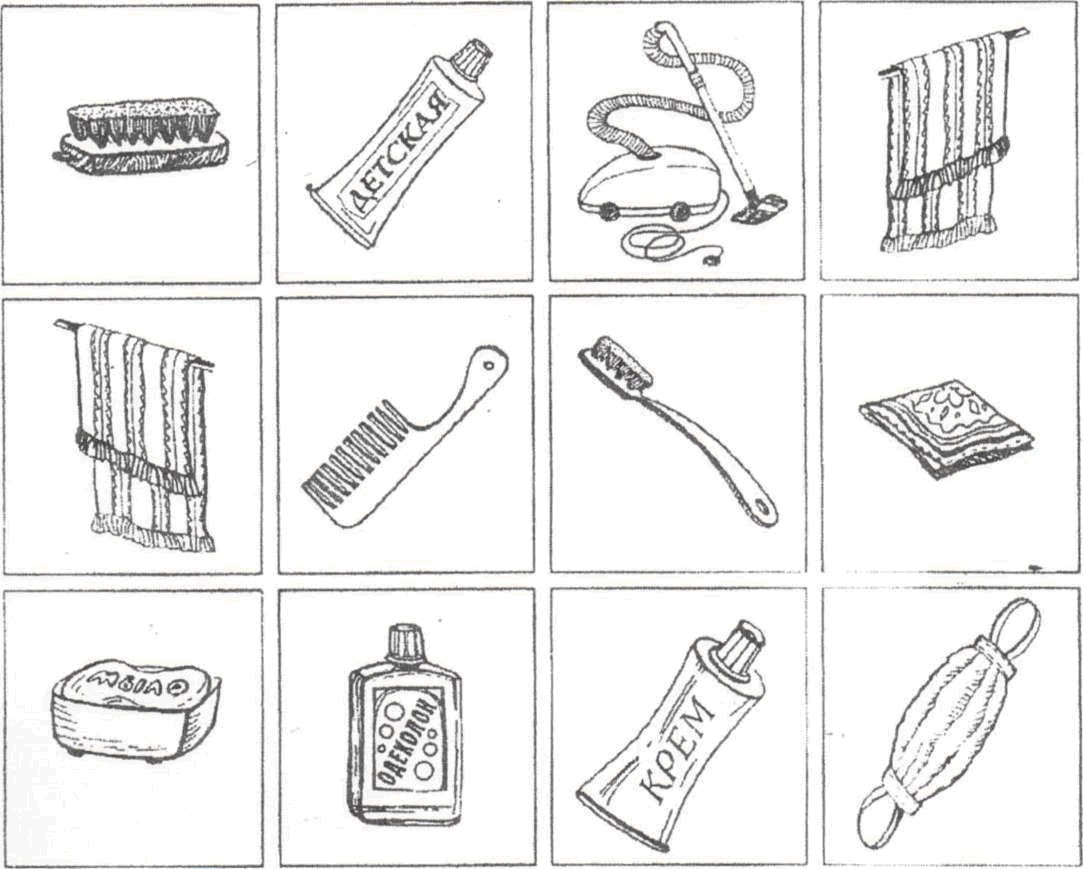 Приложение № 2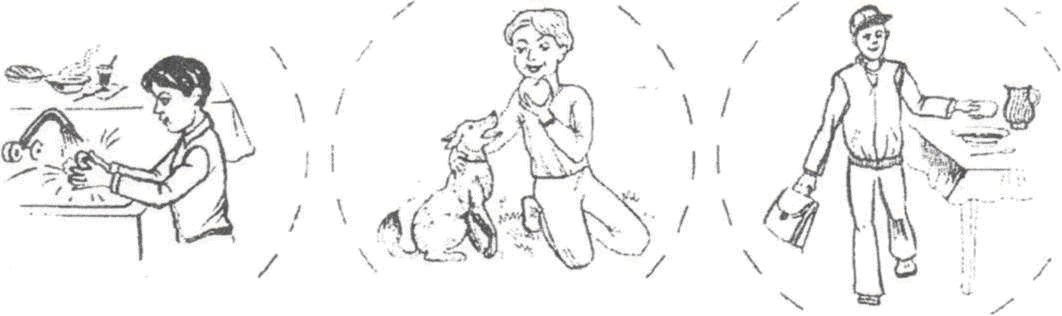 